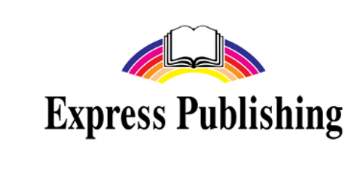 Teacher:  Oksana Solodka                                                     Date: 17.12.2021Grade: 9                                                                                   Number of students: 22Topic: Christmas in CanadaSTAGE AIMSTIMEINTERACTIONPROCEDUREWarm-up: brainstorm students’ vocabulary on the topic “Christmas”3 minutesBrainstormingStudents watch the first slide of the presentation and guess the topic of the lesson, then they brainstorm other vocabulary related to the topic.Guess whether the statements are true or false3 minutesThe whole classSs see the slide with true/false statements on the screen. They read them one by one and try to guess whether they are true or false.Read the text for a gist 7 minutesIndividual workSs get the sheets with the text “Christmas in Canada”. They read this text and find out information about true/false statements and correct them if necessary.Check understanding of the text by asking questions5 minutesT-SsThe teacher asks a few questions about the text to clarify some misunderstandings if there are any. Work in groups to get specific information about the text10 minutesGroup workSs are divided into 4 groups. They get sheets of paper with a part of the text (each group has a different part) and with a task to it. They have to complete the tasks and present the results to the whole class.Present the results of group work and monitor other groups’ presentations10 minutesGroup presentations, Peer assessmentSs present the results of their group work to the whole class (They speak about the extract they’ve read and fill in the grid of assessment of other groups)Revise what the students learned during the lesson, give marks and draw some conclusions2-4 minutesT-SsThe teacher asks a few questions about the lesson like what the Ss got to know, what information was new/interesting/strange for them, etc. Then the teacher gives some explanations about assessment  grids and draws conclusions of the lesson.Sing the song3 minutesThe whole classAt the end of the lesson they sing one of Christmas songs all together.